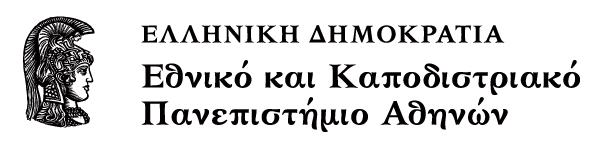 ΙΣΤΟΡΙΑ ΑΡΧΑΙΩΝ ΑΝΑΤΟΛΙΚΩΝ ΕΚΚΛΗΣΙΩΝΕνότητα: Η Κοπτική Εκκλησία Β΄– νεώτερη περίοδος και περιοχή ΝουβίαςΔημήτριος Ν. ΜόσχοςΤμήμα ΘεολογίαςΣκοποί ενότηταςΗ πληροφόρηση για τη ζωή της Κοπτικής Εκκλησίας κατά τη νεώτερη περίοδο.Η παροχή βασικών γνώσεων για την εμφάνιση και εξέλιξη του Χριστιανισμού στην περιοχή της Νουβίας.Περιεχόμενα ενότηταςἘκκλησιαστικές ἐξελίξεις ἀπό τόν 18ο αἰ.	Μέ τό 1798 φθάνει ἡ Δύση (Ναπολέων Βοναπάρτης) στήν Αἴγυπτο. ῞Ενα σῶμα Κοπτῶν ὑπό τόν Yaqub –al Gundi συστρατεύεται μέ τούς Γάλλους μέ τραγικά ἀποτελέσματα: μετά βίας σώζονται οἱ ἀξιωματικοί στή Γαλλία καί οἱ ἐναπομείναντες Κόπτες ἀπό μιά γενική σφαγή. Ἀπό τό 1802 ἀλλά κυρίως μετά τό 1805 ἡ δυναστεία τῶν Μωχάμετ Ἄλη κυβερνᾶ σχεδόν ἀνεξάρτητη ἀπό τήν Ὀθωμανική Τουρκία. Ἡ οἰκονομική κρίση καί ἡ πολιτικοστρατιωτική ἀδυναμία τῆς Αἰγύπτου τή φέρνει στήν κυριαρχία τῶν Βρετανῶν (1882-1952). Οἱ Βρετανοί κυβερνοῦν τή χώρα ὡς προτεκτοράτο, παρόλο πού τῆς ἀναγνωρίζουν μιά τυπική αὐτονομία τό 1914 καί ἀνεξαρτησία μετά τό 1922 διατηρώντας την ὅμως σέ καθεστώς πολιτικῆς ὑποτέλειας. Μέ τόν Πατριάρχη Κύριλλο Δ' (1854-61) ξεκινᾶ μιά περίοδος μεταρρυθμίσεων μέ ἀρχή τήν ἀναδιοργάνωση τοῦ κατηχητικοῦ σχολείου καί τῆς ἀγωγῆς γενικά. Κεντρικό ρόλο στήν ἀναδιοργάνωση ὄχι μόνον τῆς κατήχησης ἀλλά καί τῆς ἐκκλησιαστικῆς ζωῆς γενικά θά ἀναδειχθεῖ ὁ καθηγητής καί Σχολάρχης τοῦ Θεολογικοῦ Σεμιναρίου τοῦ Καΐρου Habib Girgis (1874-1951). Συγγραφέας πολλῶν ἐκλαϊκευτικῶν θεολογικῶν βιβλίων καί ἱεροκήρυκας ἵδρυσε τά πρῶτα κατηχητικά περί τό 1900 καί ἀνέβασε τό ἀκαδημαϊκό ἐπίπεδο τοῦ Σεμιναρίου. Τήν ἐποχή αὐτή θά ἐγκαινιασθεῖ ἔτσι μιά περίοδος μακρῶν ἀντιπαραθέσεων μεταξύ παραδοσιακῶν καί μεταρρυθμιστῶν κατά τήν μακρά πατριαρχεία τοῦ Κυρίλλου Ε' (1874-1927) καί κατόπιν μέ τούς Ἰωάννη ΙΘ΄ (1928-1942), Μακάριο Γ΄ (1944-1945) καί Yusab Β΄ (1946-1956). Ἀπό τις πρῶτες δεκαετίες τοῦ 20ού αἰώνα δημιουργοῦνται διάφορα κέντρα κατήχησης, ὅπως τῆς ἐνορίας τοῦ Ἁγίου Ἀντωνίου στό Κάιρο (ἀμιγῶς παραδοσιακή μέ ἔμφαση στή γνώση τῆς ἐκκλ. ἱστορίας, ἁγιολογίας καί ΠΔ), τῆς Γκίζας (μέ ἔμφαση στό κοινωνικό ἔργο) καί τοῦ Geziret Badran (στό Κάιρο) μέ ἀνανεωτικό χρῶμα καί καινοτόμες δραστηριότητες γιά νέους (νεανικές ἑνώσεις, ἐκδρομές κλπ.). Στόν κύκλο αὐτό ἔπαιξαν σημαντικό ρόλο οἱ Louis Zikri, Suleiman Nessim καί Maurice Assad. Στό διάστημα αὐτό ἀνταγωνίζονται γιά ἐξουσία ἐντός τῆς ἐκκλησιαστικῆς διοίκησης οἱ Πατριάρχες μέ τά magli-al milli (ἐκκλησιαστικά συμβούλια). Στό μεταξύ ξεκίνησε ἡ ἐθνικιστική ἐπανάσταση τοῦ 1952 μέ τόν Νάσσερ. Ἡ Κοπτική Ἐκκλησία εἰρήνευσε τελικά μέ τήν ἐκλογή τοῦ Κυρίλλου τοῦ ΣΤ' (1959-1971), πού ἦταν μιά μεγάλη προσωπικότητα πού εἶχε μιά καλή ἐπικοινωνία μέ τήν κίνηση τῶν Κατηχητικῶν, ἀναδιοργάνωσε τό ποιμαντικό της ἔργο, τό νεανικό, τόν Μοναχισμό, τήν ἱεραποστολή στήν Ἀφρική, τή διαποίμανση τῆς κοπτικῆς διασπορᾶς, ἐνῶ συνετέλεσε στήν ἀνεξαρτητοποίηση τῆς Αἰθιοπικῆς Ἐκκλησίας (βλ. παρακάτω), ἀνέλαβε ἐπαφές μέ τήν Ὀρθόδοξη Ἐκκλησία καί ἀνέμειξε τήν Κοπτική Ἐκκλησία στήν Οἰκουμενική Κίνηση. Τήν ἴδια ἐποχή παρουσιάζεται καί ἡ ἀναβίωση τῆς μοναστικῆς κίνησης μέ τόν μεγάλο ἀσκητή καί συγγραφέα (πρώην φαρμακοποιό) Matta-al-Maskin (κατά κόσμον Yussuf Iskander, 1919-2006), ὁ ὁποῖος μετά ἀπό αὐστηρή μοναχική ζωή στή Μονή Σαμουήλ στό Φαγιούμ καί στό Deir-al-Suriani ἐποίκησε μέ ἄλλους 11 μοναχούς τή γνωστή ἱστορική μονή Μακαρίου (Deir Anba Makarius) ἐπίσης στή Σκήτη. Αὐτό ἔδωσε τό ἔναυσμα γιά μιά ἐνθουσιώδη καί οὐσιαστική στροφή πρός τήν ἀνόρθωση τοῦ μοναχισμοῦ. Ὅλο αὐτό τό ἔργο συνεχίσθηκε μέ τόν Σενούτε τόν Γ' παρά τά προβλήματα (ἐγκλεισμός σέ μοναστήρι ἀπό τήν Κυβέρνηση τό 1981-1985).Σημερινή κατάστασηΜέ στοιχεῖα τοῦ 2008 ὑπάρχουν περί τίς 15,5-16 ἑκ. πιστοί παγκοσμίως έκ τῶν ὁποίων περί τά 10, 5- 11 ἑκ. στήν Αἴγυπτο. Τά ὑπόλοιπα σέ διασπορά στίς ΗΠΑ, Καναδά, Αυστραλία, Γαλλία, Γερμανία καί Σουδάν. Ἐπίσης, ὑπάρχουν προσήλυτοι Ἀφρικανοί 350-400 χιλιάδες στήν Αν. Κ. καί Ν. Αφρική (ἐθνικά ὅμως ὄχι Αἰγύπτιοι). Βεβαίως, ὑπάρχουν κι ἄλλοι Χριστιανοί στήν Αἴγυπτο. Οἱ Κόπτες ἀκολουθοῦν τό παλαιό (Ἰουλιανό ἡμερολόγιο). Διακρίνονται γιά τίς ἰδιαίτερα μεγάλες ἀκολουθίες τους στά βοχαϊρικά (μέ ἑλληνικές φράσεις) πού ἕλκουν τήν καταγωγή ἀπό ἀρχαιότατους λειτουργικούς τύπους. Τά Χριστούγεννα ἀναγνωρίσθηκαν ὡς ἐπίσημη ἀργία στήν Αἴγυπτο ἀπό τό 2002.Παράρτημα – Ο Χριστιανισμός στη ΝουβίαΣτά νότια τῆς Αἰγύπτου καί μέχρι τό σημερινό Βόρειο Σουδάν ἐκτείνονταν τά τρία βασίλεια τῆς Νουβίας στά ὁποῖα διαδόθηκε ὁ Χριστιανισμός ἀπό τόν 4ο ἴσως αἰώνα, ἀλλά σίγουρα ἀπό τόν 6ο μέ τόν Ἰουστινιανό. Τά τρία κράτη ἦταν ἡ Νοβαδία μέ πρωτεύουσα τό Φαράς, ἡ Μακουρία μέ πρωτεύουσα τή Dongola καί ἡ Ἀλοδία μέ πρωτεύουσα τή Soda στή σημερινή περιοχή τοῦ Χαρτούμ. ‘Υπάρχει μιά ἀναλυτική περιγραφή τοῦ ἐκχριστιανισμοῦ αὐτῶν τῶν περιοχῶν ἀπό τόν μονοφυσίτη ἱστορικό Ἰωάννη Ἐφέσου μέ πολλά μυθιστορηματικά στοιχεῖα: ὅτι δηλαδή ὁ Ἰουστινιανός ἔστειλε ταυτόχρονα μέ τή γυναίκα του Θεοδώρα ἱεραποστόλους, ἀλλά ἡ αὐτοκράτειρα φρόντισε οἱ δικοί της, οἱ Μονοφυσίτες, νά φτάσουν γρηγορότερα. Φυσικά, αὐτά εἶναι μᾶλλον σχηματικά. Στήν πραγματικότητα φαίνεται ὅτι κατά την περίοδο του Ιουστινιανού Α΄ η ιεραποστολή αποκτά κάποιο σύστημα και οργανώνεται βάσει σχεδίου. Η πιο διαδεδομένη άποψη είναι ότι αυτό συνέβη για να ελεγχθούν κυρίως οι εμπορικοί δρόμοι προς την Ανατολή (Ερυθρά θάλασσα, Κεντρική Ασία) από έθνη που, ως χριστιανικά, θα ένιωθαν φιλία προς τη βυζαντινή αρχή. Ἀπό τήν ἄλλη ὑπάρχουν αἰτήματα χριστιανικῆς παγκοσμιότητας στό κράτος πού πάει νά δημιουργήσει ὁ Ἰουστινιανός, ἑπομένως, ἡ ἱεραποστολή πρέπει νά ἦταν καί ὀργανικό κομμάτι τῆς ἰδεολογίας του. ΄Οπως και να είναι, δεν φάνηκε στην οργάνωση της ιεραποστολής το κράτος να έχει την ακαμψία που το διέκρινε για την υποστήριξη της χαλκηδόνειας ορθοδοξίας στο εσωτερικό του. Ανεχόταν και τους μη χαλκηδόνειους. Αναλυτικότερα τόσο επί Ιουστίνου Α΄ όσο και επί Ιουστινιανού Α΄ έχουμε οργανωμένη ιεραποστολή με ικανοποιητικά αποτελέσματα στη Λαζική (Καύκασος), στους Ερούλους (νότια του Δούναβη), στούς Αβασγούς και τους Τζάνους (Καύκασος), καθώς και στην έρημο της Σαχάρας κατά τη διάρκεια της Reconquista. Επίσης ο Ιουστινιανός χρησιμοποίησε τη βοήθεια του Αβησσυνού αυτοκράτορα για να παλινορθωθεί η χριστιανική ηγεμονία στο κράτος των Ομηριτών στην περιοχή της σημερινής Υεμένης. Τα παραπάνω δείχνουν ότι η ίδια η Εκκλησία βρισκόταν σε μία φάση ενδοστρέφειας, καθώς την ενδιέφερε η στερέωση της παρουσίας της μέσα στο κράτος την περίοδο αυτή, ενώ το ίδιο το κράτος έπαιζε ενεργότερο ρόλο, όταν οι πολιτικές συνθήκες το απαιτούσαν.Μιά ίδιαίτερη περίπτωση μέσα σέ αὐτό τό σκηνικό εἶναι ὁ Χριστιανισμός στό Faras (ἀρχαιοελληνικά Παχώρας, λατινικά: Pachoras; Παλαιονουβικά Para) πού ἦταν μιά μεγάλη πόλη στήν Κάτω Νουβία στή Νότια Αἴγυπτο, πού σκεπάσθηκε ἀπό τά νερά τῆς τεχνητῆς λίμνης Νάσσερ τή δεκαετία τοῦ 60. Ἔγινε, ὅμως, μιά μεγάλη σωστική ἐπιχείρηση ἀπό ὁμάδα Πολωνῶν ἀρχαιολόγων. 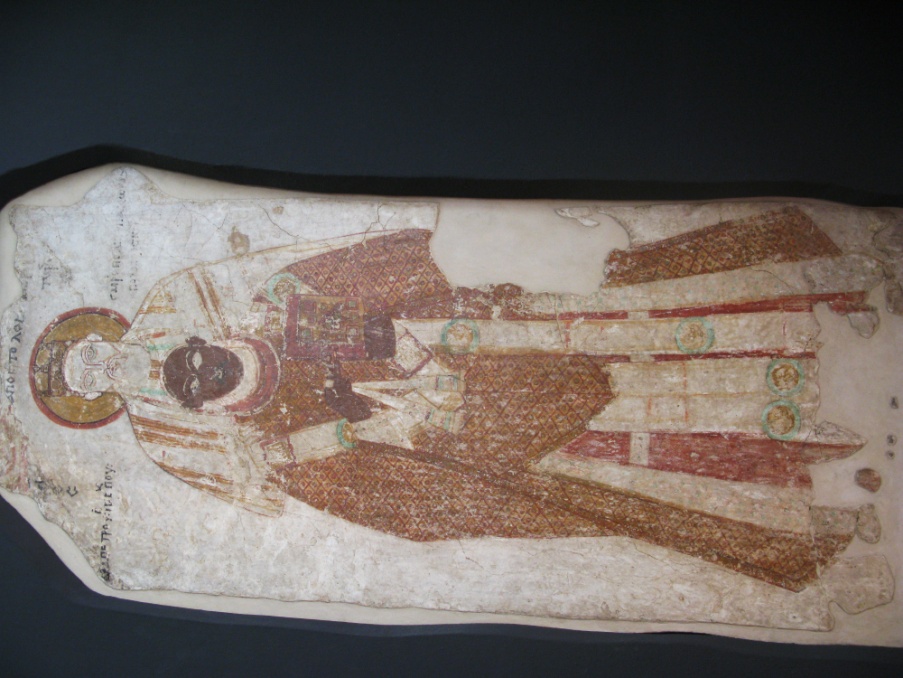 Εικόνα 1: Νούβιος βασιλιάς στην αγκαλιά του Χριστού, μέσα 12ου αι. (κίονας σε νότιο παρεκκλήσιο). Ἀναγόμενοι στήν περίοδο πού δούλεψε ἡ ὁμάδα συνειδητοποιοῦμε ὅτι ἡ πόλη ἦταν ἑνα μεῖζον κέντρο κατά τήν Μεροϊτική περίοδο (τό κράτος πού κυριαρχοῦσε πρίν τόν 4ο αἰ. στά τρία βασίλεια, 270 π.Χ. ἕως 350 μ. Χ.) καί στέγαζε μεγάλο ναό. Κατά τήν περίοδο τοῦ αἰγυπτιακοῦ ἐλέγχου στή Νουβία, τό Φαράς ἔγινε αἰγυπτιακό διοικητικό κέντρο καί, καθώς τοποθετεῖται πάνω ἀπό το Abu Simbel ἐμφανίζει σαφεῖς αἰγυπτιακές ἐπιδράσεις. Κατά τήν περίοδο τῆς ἀνόδου τοῦ χριστιανικοῦ κράτους τῆς Νουβίας τό Φαράς ἦταν πρωτεύουσα τοῦ ἡγεμόνα Silko τῆς Νοβαδίας (Νοβατίας). Ὅταν αὐτή ἀπορροφήθηκε ἀπό τό κράτος τῆς Μακουρίας παρέμεινε ἕδρα ἐπάρχου καί σημαντικό κέντρο τοῦ κράτους. Ὁ καθεδρικός ναός τῆς πόλεως πού εἶχε θαφτεῖ στήν ἄμμο κατάφερε νά διασώσει σημαντικότατα δείγματα χριστιανικῆς νουβικῆς τέχνης (νωπογραφίες καί ἀρχιτεκτονικά μέλη, κίονες καί κιονόκρανα) πού δείχνουν τή συνέχεια καί τῆς χριστιανικῆς εἰκονογραφίας ἀλλά καί βυζαντινή ἐπίδραση μέχρι τόν 7ο-8ο-καί σέ μερικά ἐπιζωγραφισμένα τμήματα μέχρι τόν 12ο αἰώνα καί παριστάνουν κυρίως γνωστές καί ἀπό τήν ὑπόλοιπη κοπτική τέχνη βιβλικές σκηνές (Τρεῖς παῖδες ἐν καμίνῳ) καί ἀποκαλυπτικά ὁράματα (Μέλλουσα κρίση) καθώς καί σκηνές ἀπό τό Θεομητορικό κύκλο καί ἁγίους, ἀλλά καί τούς τοπικούς ἐπισκόπους καί μονάρχες. Βρίσκονται στό Μουσεῖο τῆς Βαρσοβίας καί τό Χαρτούμ. Στά μεταγενέστερα χρόνια, πάντως, ἐπῆλθε παρακμή καί τό διοικητικό κέντρο μεταφέρθηκε στό εὐκολώτερα προστατευμένο κέντρο τοῦ Qasr Ibrim.Βλ. καί  Hendricks, B., A Provisional Revision of the Baqt? Notes on a Letter of Musa Ibn Ka‘b, Governor of Egypt, to Kyriakos, King of Makouria and Nobatia (759 AD), στό Acta Patristica et Byzantina 18 (2007), 60-72.ΣημειώματαΣημείωμα Ιστορικού ΕκδόσεωνΈργουΤο παρόν έργο αποτελεί την έκδοση 1.0.  Έχουν προηγηθεί οι κάτωθι εκδόσεις:•	eclass.uoa.gr/courses/THEOL120Σημείωμα ΑναφοράςCopyright Εθνικόν και Καποδιστριακόν Πανεπιστήμιον Αθηνών, Δημήτριος Μόσχος 2014. «Ιστορία Αρχαίων Ανατολικών Εκκλησιών. Η Κοπτική Εκκλησία Β΄– νεώτερη περίοδος και περιοχή Νουβίας». Έκδοση: 1.0. Αθήνα 2015. Διαθέσιμο από τη δικτυακή διεύθυνση: opencourses.uoa.gr/courses/THEOL1/Σημείωμα ΑδειοδότησηςΤο παρόν υλικό διατίθεται με τους όρους της άδειας χρήσης Creative Commons Αναφορά, Μη Εμπορική Χρήση Παρόμοια Διανομή 4.0 [1] ή μεταγενέστερη, Διεθνής Έκδοση. Εξαιρούνται τα αυτοτελή έργα τρίτων π.χ. φωτογραφίες, διαγράμματα κ.λ.π., τα οποία εμπεριέχονται σε αυτό και τα οποία αναφέρονται μαζί με τους όρους χρήσης τους στο «Σημείωμα Χρήσης Έργων Τρίτων».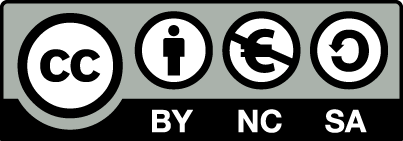 [1] http://creativecommons.org/licenses/by-nc-sa/4.0/ Ως Μη Εμπορική ορίζεται η χρήση:που δεν περιλαμβάνει άμεσο ή έμμεσο οικονομικό όφελος από την χρήση του έργου, για το διανομέα του έργου και αδειοδόχοπου δεν περιλαμβάνει οικονομική συναλλαγή ως προϋπόθεση για τη χρήση ή πρόσβαση στο έργοπου δεν προσπορίζει στο διανομέα του έργου και αδειοδόχο έμμεσο οικονομικό όφελος (π.χ. διαφημίσεις) από την προβολή του έργου σε διαδικτυακό τόποΟ δικαιούχος μπορεί να παρέχει στον αδειοδόχο ξεχωριστή άδεια να χρησιμοποιεί το έργο για εμπορική χρήση, εφόσον αυτό του ζητηθεί.Διατήρηση ΣημειωμάτωνΟποιαδήποτε αναπαραγωγή ή διασκευή του υλικού θα πρέπει να συμπεριλαμβάνει:το Σημείωμα Αναφοράςτο Σημείωμα Αδειοδότησηςτη δήλωση Διατήρησης Σημειωμάτων το Σημείωμα Χρήσης Έργων Τρίτων (εφόσον υπάρχει)μαζί με τους συνοδευόμενους υπερσυνδέσμους.Σημείωμα Χρήσης Έργων Τρίτων Το Έργο αυτό κάνει χρήση των ακόλουθων έργων:Εικόνες/Σχήματα/Διαγράμματα/ΦωτογραφίεςΕικόνα 1: Λαϊκό Μουσείο Βαρσοβίας, Πηγή: φωτογραφία συγγραφέα.ΧρηματοδότησηΤο παρόν εκπαιδευτικό υλικό έχει αναπτυχθεί στo πλαίσιo του εκπαιδευτικού έργου του διδάσκοντα.Το έργο «Ανοικτά Ακαδημαϊκά Μαθήματα στο Πανεπιστήμιο Αθηνών» έχει χρηματοδοτήσει μόνο τη αναδιαμόρφωση του εκπαιδευτικού υλικού. Το έργο υλοποιείται στο πλαίσιο του Επιχειρησιακού Προγράμματος «Εκπαίδευση και Δια Βίου Μάθηση» και συγχρηματοδοτείται από την Ευρωπαϊκή Ένωση (Ευρωπαϊκό Κοινωνικό Ταμείο) και από εθνικούς πόρους.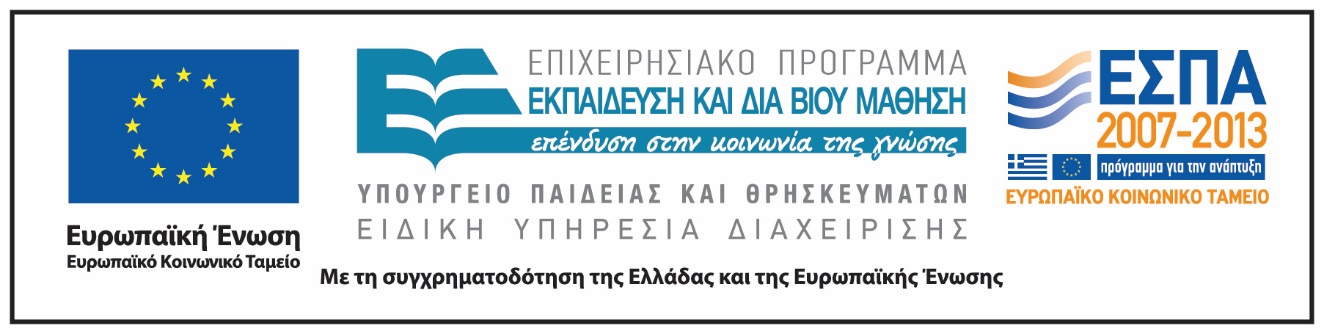 